Julefrokost 2023Det’ sør’me det’ snart december…Og tid til borgerforeningens julefrokostLørdag den 2. december i Svinø forsamlingshusKl. 18.30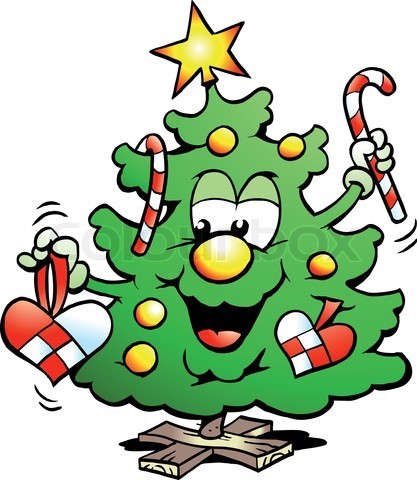 Menu:Hvide sild, karrysild, røde sild og sennepssildÆg og tomaterTunmousseRejer og laksPandestegt fiskefiletTarteletter med høns i aspargesMørbradbøf i flødesauce med løg og champignonsÆbleflæskFrikadeller med rødkål og surtLun leverpostej med bacon og svampeGlaseret skinke og medister med grønlangkål og brunede kartoflerRisalamande med kirsebærsauce og mandelgavePRIS: 200 kr. pr. person… børn under 10 år halv prisTILMELDING på sms til madmor på 23 44 96 09 SENEST 25. november